附件1：            志愿者报名表志愿北京编号：                                          医院管理编码：姓名(中文)：	英文名：英文名：性别：性别：粘贴照片（一寸）出生日期：身份证号码：身份证号码：身份证号码：身份证号码：粘贴照片（一寸）手机：E-mail:E-mail:E-mail:E-mail:粘贴照片（一寸）民族：健康状况：健康状况：政治面貌：政治面貌：粘贴照片（一寸）家庭地址：     区/县       路    号   室 邮编：家庭地址：     区/县       路    号   室 邮编：家庭地址：     区/县       路    号   室 邮编：家庭地址：     区/县       路    号   室 邮编：家庭地址：     区/县       路    号   室 邮编：粘贴照片（一寸）家庭成员联系人：家庭成员联系人：家庭成员联系人：家庭成员联系人：联系电话：联系电话：单位名称：单位名称：单位名称：单位名称：单位电话：单位电话：单位地址：单位地址：单位地址：单位地址：邮编：邮编：兴趣/特长：兴趣/特长：兴趣/特长：兴趣/特长：兴趣/特长：兴趣/特长：教育程度：□高中以下  □高中/中专  □大学（专科/本科）  □研究生以上  教育程度：□高中以下  □高中/中专  □大学（专科/本科）  □研究生以上  教育程度：□高中以下  □高中/中专  □大学（专科/本科）  □研究生以上  教育程度：□高中以下  □高中/中专  □大学（专科/本科）  □研究生以上  教育程度：□高中以下  □高中/中专  □大学（专科/本科）  □研究生以上  教育程度：□高中以下  □高中/中专  □大学（专科/本科）  □研究生以上  您的志愿服务经历您的志愿服务经历您的志愿服务经历您的志愿服务经历您的志愿服务经历您的志愿服务经历您可以提供的服务时间您可以提供的服务时间您可以提供的服务时间您可以提供的服务时间您可以提供的服务时间您可以提供的服务时间1、您是否愿意长期参与医院的志愿服务（半年以上）？ □是  □否2、您在半年内能提供至少多少小时的志愿服务 ？                3、您可以提供志愿服务的时间段（不包括法定节假日）：   年   月至   年   月4、您可能选择来服务的时间是：□周一   □周二   □周三   □周四   □周五   □周六   □周日1、您是否愿意长期参与医院的志愿服务（半年以上）？ □是  □否2、您在半年内能提供至少多少小时的志愿服务 ？                3、您可以提供志愿服务的时间段（不包括法定节假日）：   年   月至   年   月4、您可能选择来服务的时间是：□周一   □周二   □周三   □周四   □周五   □周六   □周日1、您是否愿意长期参与医院的志愿服务（半年以上）？ □是  □否2、您在半年内能提供至少多少小时的志愿服务 ？                3、您可以提供志愿服务的时间段（不包括法定节假日）：   年   月至   年   月4、您可能选择来服务的时间是：□周一   □周二   □周三   □周四   □周五   □周六   □周日1、您是否愿意长期参与医院的志愿服务（半年以上）？ □是  □否2、您在半年内能提供至少多少小时的志愿服务 ？                3、您可以提供志愿服务的时间段（不包括法定节假日）：   年   月至   年   月4、您可能选择来服务的时间是：□周一   □周二   □周三   □周四   □周五   □周六   □周日1、您是否愿意长期参与医院的志愿服务（半年以上）？ □是  □否2、您在半年内能提供至少多少小时的志愿服务 ？                3、您可以提供志愿服务的时间段（不包括法定节假日）：   年   月至   年   月4、您可能选择来服务的时间是：□周一   □周二   □周三   □周四   □周五   □周六   □周日1、您是否愿意长期参与医院的志愿服务（半年以上）？ □是  □否2、您在半年内能提供至少多少小时的志愿服务 ？                3、您可以提供志愿服务的时间段（不包括法定节假日）：   年   月至   年   月4、您可能选择来服务的时间是：□周一   □周二   □周三   □周四   □周五   □周六   □周日您感兴趣的服务岗位（可多选）您感兴趣的服务岗位（可多选）您感兴趣的服务岗位（可多选）您感兴趣的服务岗位（可多选）您感兴趣的服务岗位（可多选）您感兴趣的服务岗位（可多选）A、病人服务方向□ 门诊导医（必选项） 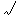 □ 病房陪护组       □ 阅读俱乐部     □ 睡前故事组       □ 心理慰藉□ 大哥哥大姐姐信箱 □ 其他      A、病人服务方向□ 门诊导医（必选项） □ 病房陪护组       □ 阅读俱乐部     □ 睡前故事组       □ 心理慰藉□ 大哥哥大姐姐信箱 □ 其他      B、志愿者管理方向□ 项目策划      □ 儿童游戏设计□ 信息录入员    □ 志愿者招募宣传 □ 网络平台管理员  □ 其他         B、志愿者管理方向□ 项目策划      □ 儿童游戏设计□ 信息录入员    □ 志愿者招募宣传 □ 网络平台管理员  □ 其他         B、志愿者管理方向□ 项目策划      □ 儿童游戏设计□ 信息录入员    □ 志愿者招募宣传 □ 网络平台管理员  □ 其他         B、志愿者管理方向□ 项目策划      □ 儿童游戏设计□ 信息录入员    □ 志愿者招募宣传 □ 网络平台管理员  □ 其他         本人承诺所填信息全部属实，愿意加入北京儿童医院志愿者。申请人签名：                         申请日期：    年    月   日本人承诺所填信息全部属实，愿意加入北京儿童医院志愿者。申请人签名：                         申请日期：    年    月   日本人承诺所填信息全部属实，愿意加入北京儿童医院志愿者。申请人签名：                         申请日期：    年    月   日本人承诺所填信息全部属实，愿意加入北京儿童医院志愿者。申请人签名：                         申请日期：    年    月   日本人承诺所填信息全部属实，愿意加入北京儿童医院志愿者。申请人签名：                         申请日期：    年    月   日本人承诺所填信息全部属实，愿意加入北京儿童医院志愿者。申请人签名：                         申请日期：    年    月   日